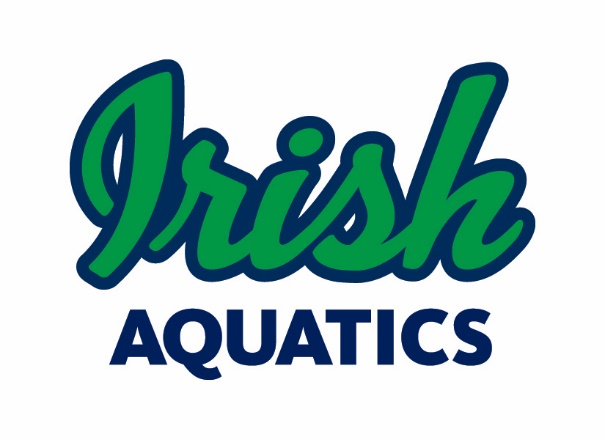 Legal Guardian Authorization for MAAPP 2.0 Exception
Local Repeated Practice Vehicle Transportation with Unrelated Adult ParticipantI, Parent/Guardian's Name, legal guardian of Minor Athlete's Name, a minor athlete, give express written permission, and grant an exception to the Minor Athlete Abuse Prevention Policy (MAAPP 2.0) for Individual Providing Transportation, an unrelated adult participant, to provide local vehicle transportation for Minor Athlete's Name to and/or from swim practices between the dates of Beginning Date and Ending Date. I further acknowledge that this written permission is valid only for the transportation to the scheduled team practices between the specified dates. Legal Guardian Signature:      Date:      This waiver must be filled out each season (September through March and April through August) and remain on file with Irish Aquatics. Please send the completed form to Coach Matt (coachmatt@irishswimming.org) and the Safe Sport Chair (safesport@irishswimming.org).